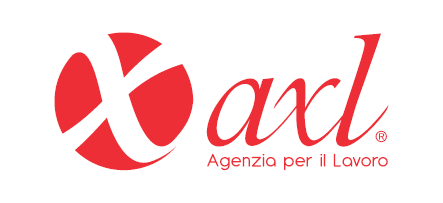 IN PRODUZIONE: ADDETTO/A CONFEZIONAMENTO ALIMENTARE (3 TURNI) per azienda di Zanè.ADDETTO/A ASSEMBLAGGIO E COLLAUDO ELETTROTECNICO per azienda di Vicenza.CABLATORE QUADRI ELETTRICI per azienda di ThieneADDETTO/A AL MONTAGGIO DI SERRAMENTI per azienda di VicenzaAREA LOGISTICA:  CARRELLISTA ESPERTO per azienda di Malo.MAGAZZINIERE (METALMECCANICO) per azienda di Schio e Isola Vicentina.ADDETTI AL PICKING (settore abbigliamento) per azienda di Isola VicentinaAUTISTA MAGAZZINIERE PATENTE C - PATENTE GRU per azienda di Schio.TECNICI SPECIALIZZATI: TECNICO RIPARATORE JUNIOR (ELETTRONICA INDUSTRIALE) per azienda zona Isola Vicentina.RESPONSABILE REPARTO STIRO per azienda di Carrè.IN UFFICIOIMPIEGATO/A TECNICO PREVENTIVISTA (JUNIOR) per azienda di Arsiero.IMPIEGATO/A UFFICIO TECNICO (PREVENTIVAZIONE E PROGETTAZIONE) per azienda di Schio.IMPIEGATO/A ADDETTO SICUREZZA CANTIERI per azienda di Breganze.IMPIEGATO/A BACK OFFICE COMMERCIALE IMPORT/EXPORT (INGLESE) per azienda di Malo.IMPIEGATO/A BACK OFFICE ITALIA - OTTIMO EXCEL per azienda di Vicenza.IMPIEGATO/ A REVISORE CONTABILE per azienda di Carrè.DISEGNATORE MECCANICO per azienda di Thiene. 